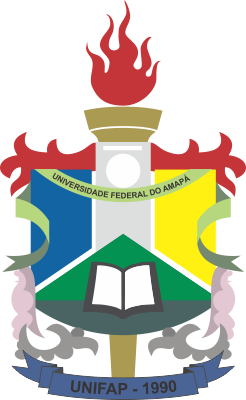 MINISTÉRIO DA EDUCAÇÃOFUNDAÇÃO UNIVERSIDADE FEDERAL DO AMAPÁAPÊNDICE II DAS INSTRUÇÕES PARA PREENCHIMENTO DO PAIDQUADROS DEMONSTRATIVOSDISTRIBUIÇÃO DE CARGA HORÁRIA x HORAS DE ATIVIDADES DOCENTES REGISTRADAS POR DISCIPLINA (REMOTA OU HÍBRIDA)A Resolução CONSU N.5, de 19 de fevereiro de 2021 reativou o Ano Letivo de 2020, em caráter excepcional, e o Calendário 2020.1, 2020.2 e 2021.1, atualmente é o marco legal que regulamenta este recomeço e trouxe consigo a possibilidade da oferta de disciplinas a partir de duas modalidades de ensino, o remoto e o híbrido. O ensino híbrido é uma abordagem pedagógica que combina atividades presenciais e atividades realizadas por meio das tecnologias digitais de informação e comunicação, neste caso o aluno não só estuda o que o professor transmite durante a aula, mas também em diferentes situações e ambientes fora da Universidade. O ensino híbrido requer adaptações no currículo, nas atividades curriculares e na dinâmica de sala de aula. Nesta direção, sabemos que na UNIFAP a carga horária teórica e a carga horária prática das disciplinas apresentam o mesmo peso na composição dos créditos curriculares, por esta razão, quando houver a oferta de disciplinas híbridas (contendo atividades práticas presenciais), estas seguirão como oferta já prevista pelo curso, cabendo aos docentes às adaptações necessárias para esta abordagem pedagógica; de modo que garanta a efetiva articulação teoria e prática, e a organização dos momentos que serão remotos e aqueles que serão presenciais. Nessa proposta de ensino híbrido são utilizados diversos recursos didáticos, como a criação de conteúdos assíncronos, que podem ser em formato de áudio, vídeo, texto entre outros. A experiência da UNIFAP com o ensino remoto aconteceu com a execução do Semestre Suplementar, de forma síncrona e assíncrona, demonstrando que a utilização eficaz de tais recursos didáticos tecnológicos pode corroborar para enriquecer o processo de ensino e de aprendizagem.Tabela 1: Quadro de semanas X cargas horárias semanais do Ano Letivo 2020.1Obs.: Foram excluídos os feriados e o prazo para consolidação dos diários de professores, conforme o Apêndice II da Resolução 5/2021-CONSU.Tabela 2: Quadro exemplificativo da quantidade de disciplinas que cabem na carga horária do Ano Letivo 2020.1Obs.: As cargas horárias apresentadas no quadro acima correspondem ao total de carga horária que deve ser cursado pelos discentes, porém, é necessário lembrar que em relação à carga horária docente, podem existir disciplinas com parte da carga horária destinada apenas aos discentes. Quantidade de docentes necessários por carga horária de disciplina.Pela necessidade de se esclarecer como poderão ser ofertadas e contabilizadas as cargas horárias para os docentes que ministrarem Componentes Curriculares (CC) no Ano Letivo 2020.1, alguns esclarecimentos são necessários. O art. 5o da RESOLUÇÃO nº 020/2015 – CONSU/UNIFAP, de 13 de agosto de 2015 traz:Art. 5º A carga horária semanal mínima de ensino, destinada exclusivamente à execução de aula, será de 8h, e a máxima variará de acordo com a seguinte especificação: I para professor 40h/DE ou 40h que esteja desenvolvendo atividade de pesquisa e/ou extensão, caberão 12h semanais, sendo-lhes facultado assumir carga horária máxima de até 16h no ensino, desde que isso não ultrapasse as 40h/semanais. II para professor 40h/DE ou 40h que não esteja vinculado a atividades de pesquisa e/ou extensão, caberão 16h semanais; III para professor 20h caberão até 10 horas semanais; IV para Professor Substituto considerar-se-á, em caso de contrato de 20h, 10h semanais, e para contrato de 40h, o teto será de 20h semanais. Considerando-se também a RESOLUÇÃO Nº 06/2016 - CONSU de 1º de março de 2016, no que couber, informa-se que os NDE juntamente com o colegiado devem se atentar para que a carga horária de atividades de ensino dos docentes quando somada as demais cargas horárias de pesquisa e extensão não ultrapassem as cargas horárias de seus respectivos regimes de trabalho de 40h (DE), 40h ou 20h. Ressalta-se que professores substitutos podem utilizar a carga horária máxima para ensino. Lembrando-se que as referidas cargas horárias mínimas e máximas observadas no Art. 5º da Resolução 20 de 2015, apresentam uma carga horária igual para o planejamento, podendo-se dizer que a carga horária total semanal de cada professor efetivo - destinada às atividades de ensino - constam de no mínimo 16 horas e máximo de 32 horas (isto já somadas com a carga horária de planejamento, ou seja, 8h+8h=16h e 16h+16h=32h), sendo que, para os docentes de 40h DE ou 40h cabiam 24 horas (já somadas as horas para planejamento). No caso de professores substitutos a carga horária destinada às atividades de ensino consta de 20h a 40h (isto já somadas com a carga horária de planejamento, ou seja, 10h+10h=20h e 20h+20h=40h), que corresponde a carga horária total do regime para o qual foi contratado. Não obstante, a continuação das atividades de ensino do Ano letivo 2020.1, a serem retomadas conforme a RESOLUÇÃO N. 5/2021-CONSU contam com uma carga horária para planejamento de até 2 horas a cada uma hora/aula de atividades desenvolvidas com isso, criou-se alguns quadros para exemplificar as cargas horárias das disciplinas, de acordo com adoção da carga horária para planejamento escolhida: se duas horas para cada hora-aula ou se 1 hora para cada hora-aula. Antes de apresentar os Quadros demonstrativos, faz-se necessário informar que para os cálculos destes contabilizou-se semana com seis dias letivos e destacar também que foram feitos Quadros considerando o total de 53 dias letivos (para as disciplinas que serão ofertadas a partir da reabertura do Semestre 2020.1) e Quadros considerando o total de 73 dias letivos (para as disciplinas que já haviam sido iniciadas em 2020, quando se executou 20 dias letivos), conforme o que consta na RESOLUÇÃO N. 5/2021-CONSU, bem como frisar ainda o fato da referida Resolução trazer a carga horária de planejamento, para registro docente, calculada encima de hora-aula.A seguir apresentam-se os quadros de cargas horárias de disciplinas com 2 horas de planejamento para cada hora-aula de atividade desenvolvida.Tabelas para novas disciplinas distribuídas em 53 dias letivos.Tabela 3: Distribuição de carga horária X horas de atividades docentes registradas para uma disciplina de 120 horas em 53 dias.¹ Carga horária superior a carga horária máxima de 32 horas, que pode ser destinada ao ensino, por isso tem-se a necessidade de se dividir a disciplina entre 3 professores, a menos que parte da carga horária desta não enseje espelho, por isso a necessidade de se estudar cada caso e verificar como o sistema poderá registrar estas cargas horárias.Tabela 4: Distribuição de carga horária X horas de atividades docentes registradas para uma disciplina de 105 horas em 53 dias.² Carga horária superior a carga horária máxima de 32 horas, que pode ser destinada ao ensino, por isso tem-se a necessidade de se dividir a disciplina entre 3 professores, a menos que parte da carga horária desta não enseje espelho, por isso a necessidade de se estudar cada caso e verificar como o sistema poderá registrar estas cargas horárias.Tabela 5: Distribuição de carga horária X horas de atividades docentes registradas para uma disciplina de 90 horas em 53 dias.³ Carga horária superior a carga horária máxima de 32 horas, que pode ser destinada ao ensino, por isso tem-se a necessidade de se dividir a disciplina entre 3 professores, a menos que a disciplina seja ofertada por professor substituto em regime de 40h ou que parte da carga horária desta não enseje espelho, por isso a necessidade de se estudar cada caso e verificar como o sistema poderá registrar estas cargas horárias.Tabela 6:  Distribuição de carga horária X horas de atividades docentes registradas para uma disciplina de 75 horas em 53 dias.4 A partir deste valor a carga horária pode ser assumida por um único docente 40h(DE) ou  40h, ou ainda ser dividida entre três docentes.Tabela 7: Distribuição de carga horária X horas de atividades docentes registradas para uma disciplina de 60 horas em 53 dias.Tabela 8: Distribuição de carga horária X horas de atividades docentes registradas para uma disciplina de 45 horas em 53 dias.Tabela 9: Distribuição de carga horária X horas de atividades docentes registradas para uma disciplina de 30 horas em 53 dias.Tabelas para disciplinas distribuídas em 73 dias letivos.Tabela 10: Distribuição de carga horária X horas de atividades docentes registradas para uma disciplina de 120 horas em 73 dias.5  Carga horária superior a carga horária máxima de 32 horas, que pode ser destinada ao ensino, por isso tem-se a necessidade de se dividir a disciplina entre 3 professores, a menos que a disciplina seja ofertada por um professor substituto em regime de 40h ou que parte da carga horária desta não enseje espelho, por isso a necessidade de se estudar cada caso e verificar como o sistema poderá registrar estas cargas horárias.Tabela 11: Distribuição de carga horária X horas de atividades docentes registradas para uma disciplina de 105 horas em 73 dias.² A partir desta carga horária a disciplina pode ser assumida por um único decente desde que de regime 40h (DE) ou 40h, ou ainda ser dividida entre três. Ressalta-se que não é conveniente atribuir a disciplina a dois docentes pelo fato de que cada um registrará a carga horária semanal integral e isto poderá diminuir e/ou inviabilizar a oferta de outras disciplinas.Tabela 12: Distribuição de carga horária X horas de atividades docentes registradas para uma disciplina de 90 horas em 73 dias.Tabela 13:  Distribuição de carga horária X horas de atividades docentes registradas para uma disciplina de 75 horas em 73 dias.Tabela 14: Distribuição de carga horária X horas de atividades docentes registradas para uma disciplina de 60 horas em 73 dias.Tabela 15: Distribuição de carga horária X horas de atividades docentes registradas para uma disciplina de 45 horas em 73 dias.Tabela 16: Distribuição de carga horária X horas de atividades docentes registradas para uma disciplina de 30 horas em 73 dias.A seguir apresentam-se os quadros de cargas horárias de disciplinas com 1 hora de planejamento para cada hora-aula de atividade desenvolvida.Tabelas para novas disciplinas distribuídas em 53 dias letivos.Tabela 17: Distribuição de carga horária X horas de atividades docentes registradas para uma disciplina de 120 horas em 53 dias.Tabela 18: Distribuição de carga horária X horas de atividades docentes registradas para uma disciplina de 105 horas em 53 dias.Tabela 19: Distribuição de carga horária X horas de atividades docentes registradas para uma disciplina de 90 horas em 53 dias.Tabela 20:  Distribuição de carga horária X horas de atividades docentes registradas para uma disciplina de 75 horas em 53 dias.Tabela 21: Distribuição de carga horária X horas de atividades docentes registradas para uma disciplina de 60 horas em 53 dias.Tabela 22: Distribuição de carga horária X horas de atividades docentes registradas para uma disciplina de 45 horas em 53 dias.Tabela 23: Distribuição de carga horária X horas de atividades docentes registradas para uma disciplina de 30 horas em 53 dias.Tabelas para disciplinas distribuídas em 73 dias letivos.Tabela 24: Distribuição de carga horária X horas de atividades docentes registradas para uma disciplina de 120 horas em 73 dias.Tabela 25: Distribuição de carga horária X horas de atividades docentes registradas para uma disciplina de 105 horas em 73 dias.Tabela 26: Distribuição de carga horária X horas de atividades docentes registradas para uma disciplina de 90 horas em 73 dias.Tabela 27:  Distribuição de carga horária X horas de atividades docentes registradas para uma disciplina de 75 horas em 73 dias.Tabela 28: Distribuição de carga horária X horas de atividades docentes registradas para uma disciplina de 60 horas em 73 dias.Tabela 29: Distribuição de carga horária X horas de atividades docentes registradas para uma disciplina de 45 horas em 73 dias.Tabela 30: Distribuição de carga horária X horas de atividades docentes registradas para uma disciplina de 30 horas em 73 dias.Ante ao exposto, e com base nos quadros apresentados, pode-se inferir que se um colegiado possuir suma necessidade de ofertar CC com elevadas cargas horárias é sugestivo que se pense em aderir as cargas horárias para planejamento de uma hora a cada hora-aula.EM SÍNTESE, tem-se três cenários:CENÁRIO 01CENÁRIO 02CENÁRIO 03SemanaDias letivos a serem executados no ano de 2021Horas semanalHoras- aula semanal1ª Semana12, 13, 14, 15, 16 e 17 de abril30 h36 h-a2ª Semana19, 20, 22, 23 e 24 de abril25 h30 h-a3ª Semana26, 27, 28, 29 e 30 de abril25 h30 h-a4ª Semana3, 4, 5, 6, 7 e 8 de maio30 h36 h-a5ª Semana10, 11, 12, 13, 14 e 15 de maio30 h36 h-a6ª Semana17, 18, 19, 20, 21 e 22 de maio30 h36 h-a7ª Semana24, 25, 26, 27, 28 e 29 de maio30 h36 h-a8ª Semana31 de maio e 1, 2, 3, 4 e 5 de junho30 h36 h-a9ª Semana7, 8, 9, 10 e 12 de junho25 h30 h-a10ª Semana14 e 15 de junho1012 h-aCARGA HORÁRIA TOTAL a ser executada em 2021CARGA HORÁRIA TOTAL a ser executada em 2021265 h318 h-aCarga horária executada em 2020 (20 dias letivos), antes da suspensão das atividades de ensino decorrente do estado de pandemia.Carga horária executada em 2020 (20 dias letivos), antes da suspensão das atividades de ensino decorrente do estado de pandemia.100 h120 h-aCARGA HORÁRIA TOTAL do Ano Letivo 2020.1CARGA HORÁRIA TOTAL do Ano Letivo 2020.1365 h438 h-a365 horas suportam1ª Disc.2ª Disc.3ª Disc.4ª Disc.5ª Disc.6ª Disc.Ch total365 horas suportam120h105h 90h45h360h365 horas suportam120h90h90h60h360h365 horas suportam105h90h60 h60h45h360h365 horas suportam90h90h75h60h45h360 h365 horas suportam90h75h60h6045h30h360hDescriçãoCarga horária da disciplinaHoras-aulas ministradasTotal de horas para registro docente em cima das h-aTotal no Ano letivo 2020.1120 h144 h-a= (2x144)+120 = 408Por semana13,6 hmédia de 16,3 h-a46,21Por dia2,3 h2,7 h-a7,7Nº mínimo de professores necessários para dividirem a disciplina Nº mínimo de professores necessários para dividirem a disciplina Nº mínimo de professores necessários para dividirem a disciplina 3Carga horária de atividades docentes semanal registrada para cada um dos três docentes (média aproximada)Carga horária de atividades docentes semanal registrada para cada um dos três docentes (média aproximada)Carga horária de atividades docentes semanal registrada para cada um dos três docentes (média aproximada)16DescriçãoCarga horária da disciplinaHoras-aulas ministradasHoras-aulas ministradasTotal de horas para registro docente em cima das h-aTotal no Ano letivo 2020.1105 h126 h-a126 h-a=(2x126)+105= 357Por semana11,9 h14,3 h-a14,3 h-a40,42Por dia2 h2,4 h-a2,4 h-a6,7Nº mínimo de professores necessários para dividirem a disciplina Nº mínimo de professores necessários para dividirem a disciplina Nº mínimo de professores necessários para dividirem a disciplina 33Carga horária de atividades docentes semanal registrada para cada um dos três docentes (média aproximada)Carga horária de atividades docentes semanal registrada para cada um dos três docentes (média aproximada)Carga horária de atividades docentes semanal registrada para cada um dos três docentes (média aproximada)14 h14 hDescriçãoCarga horária da disciplinaHoras-aulas ministradasHoras-aulas ministradasTotal de horas para registro docente em cima das h-aTotal no Ano letivo 2020.190 h108 h-a108 h-a=(2x108)+90 = 306Por semana10,212,2 h-a12,2 h-a34,63Por dia1,7 h2 h-a2 h-a5,8Nº mínimo de professores necessários para dividirem a disciplina Nº mínimo de professores necessários para dividirem a disciplina Nº mínimo de professores necessários para dividirem a disciplina 33Carga horária de atividades docentes semanal registrada para cada um dos três docentes (média aproximada)Carga horária de atividades docentes semanal registrada para cada um dos três docentes (média aproximada)Carga horária de atividades docentes semanal registrada para cada um dos três docentes (média aproximada)12 h12 hDescriçãoCarga horária da disciplinaHoras-aulas ministradasHoras-aulas ministradasTotal de horas para registro docente em cima das h-aTotal no Ano letivo 2020.175 h90 h-a90 h-a=(2x90)+75= 255Por semana8,5 h10,2 h-a 10,2 h-a 28,94Por dia1,4 h1,7 h-a1,7 h-a4,8Nº mínimo de professores necessários para ministrar a disciplina Nº mínimo de professores necessários para ministrar a disciplina Nº mínimo de professores necessários para ministrar a disciplina 11Se dividida por três docentesSe dividida por três docentesSe dividida por três docentes33Carga horária de atividades docentes semanal registrada para cada um dos três docentes (média aproximada) Carga horária de atividades docentes semanal registrada para cada um dos três docentes (média aproximada) Carga horária de atividades docentes semanal registrada para cada um dos três docentes (média aproximada) 10 h10 hDescriçãoCarga horária da disciplinaHoras-aulas ministradasHoras-aulas ministradasTotal de horas para registro docente em cima das h-aTotal no Ano letivo 2020.160 h72 h-a72 h-a=(2x72)+60= 204Por semana6,8 h8,2 h-a 8,2 h-a 23,1Por dia1,1 h1,4 h-a1,4 h-a3,9Nº mínimo de professores necessários para ministrar a disciplinaNº mínimo de professores necessários para ministrar a disciplinaNº mínimo de professores necessários para ministrar a disciplina11Carga horária de atividades docentes semanal registrada para o docente (média aproximada)Carga horária de atividades docentes semanal registrada para o docente (média aproximada)Carga horária de atividades docentes semanal registrada para o docente (média aproximada)23 h23 hDescriçãoCarga horária da disciplinaHoras-aulas ministradasTotal de horas para registro docente em cima das h-aTotal de horas para registro docente em cima das h-aTotal no Ano letivo 2020.145 h54 h-a=(2x54)+45= 153=(2x54)+45= 153Por semana5,1 h6,1 h-a17,317,3Por dia0,8 h1 h-a2,92,9Nº mínimo de professores necessários para ministrar a disciplinaNº mínimo de professores necessários para ministrar a disciplinaNº mínimo de professores necessários para ministrar a disciplinaNº mínimo de professores necessários para ministrar a disciplina1Carga horária de atividades docentes semanal registrada para o docente (média aproximada)Carga horária de atividades docentes semanal registrada para o docente (média aproximada)Carga horária de atividades docentes semanal registrada para o docente (média aproximada)Carga horária de atividades docentes semanal registrada para o docente (média aproximada)17hDescriçãoCarga horária da disciplinaHoras-aulas ministradasTotal de horas para registro docente em cima das h-aTotal de horas para registro docente em cima das h-aTotal no Ano letivo 2020.130 h36 h-a=(2x36)+30= 102=(2x36)+30= 102Por semana3,4 h4,1 h-a11,511,5Por dia0,6 h0,7 h-a1,91,9Nº mínimo de professores necessários para ministrar a disciplinaNº mínimo de professores necessários para ministrar a disciplinaNº mínimo de professores necessários para ministrar a disciplinaNº mínimo de professores necessários para ministrar a disciplina1Carga horária de atividades docentes semanal registrada para o docente (média aproximada)Carga horária de atividades docentes semanal registrada para o docente (média aproximada)Carga horária de atividades docentes semanal registrada para o docente (média aproximada)Carga horária de atividades docentes semanal registrada para o docente (média aproximada)12 hDescriçãoCarga horária da disciplinaHoras-aulas ministradasTotal de horas para registro docente em cima das h-aTotal no Ano letivo 2020.1120 h144 h-a= (2x144)+120 = 408Por semana9,9 hmédia de 11,8 h-a33,55Por dia1,6 h2 h-a5,6Nº mínimo de professores necessários para dividirem a disciplina Nº mínimo de professores necessários para dividirem a disciplina Nº mínimo de professores necessários para dividirem a disciplina 3Carga horária de atividades docentes semanal registrada para cada um dos três docentes (média aproximada)Carga horária de atividades docentes semanal registrada para cada um dos três docentes (média aproximada)Carga horária de atividades docentes semanal registrada para cada um dos três docentes (média aproximada)11DescriçãoCarga horária da disciplinaHoras-aulas ministradasHoras-aulas ministradasTotal de horas para registro docente em cima das h-aTotal no Ano letivo 2020.1105 h126 h-a126 h-a=(2x126)+105= 357Por semana8,6 h10,4 h-a10,4 h-a29,32Por dia1,4 h1,7 h-a1,7 h-a4,9Nº mínimo de professores necessários para dividirem a disciplina Nº mínimo de professores necessários para dividirem a disciplina Nº mínimo de professores necessários para dividirem a disciplina 11Se dividida por três docentesSe dividida por três docentesSe dividida por três docentes33Carga horária de atividades docentes semanal registrada para cada um dos três docentes (média aproximada)Carga horária de atividades docentes semanal registrada para cada um dos três docentes (média aproximada)Carga horária de atividades docentes semanal registrada para cada um dos três docentes (média aproximada)1010DescriçãoCarga horária da disciplinaHoras-aulas ministradasHoras-aulas ministradasTotal de horas para registro docente em cima das h-aTotal no Ano letivo 2020.190 h108 h-a108 h-a=(2x108)+90 = 306Por semana7,48,9 h-a8,9 h-a25,23Por dia1,2 h1,5 h-a1,5 h-a4,2Nº mínimo de professores necessários para dividirem a disciplina Nº mínimo de professores necessários para dividirem a disciplina Nº mínimo de professores necessários para dividirem a disciplina 11Se dividida por três docentesSe dividida por três docentesSe dividida por três docentes33Carga horária de atividades docentes semanal registrada para cada um dos três docentes (média aproximada)Carga horária de atividades docentes semanal registrada para cada um dos três docentes (média aproximada)Carga horária de atividades docentes semanal registrada para cada um dos três docentes (média aproximada)9 h9 hDescriçãoCarga horária da disciplinaHoras-aulas ministradasHoras-aulas ministradasTotal de horas para registro docente em cima das h-aTotal no Ano letivo 2020.175 h90 h-a90 h-a=(2x90)+75= 255Por semana6,2 h7,4 h-a 7,4 h-a 214Por dia1 h1,2 h-a1,2 h-a3,5Nº mínimo de professores necessários para ministrar a disciplina Nº mínimo de professores necessários para ministrar a disciplina Nº mínimo de professores necessários para ministrar a disciplina 11Se dividida por três docentesSe dividida por três docentesSe dividida por três docentes33Carga horária de atividades docentes semanal registrada para o docentes (média aproximada) Carga horária de atividades docentes semanal registrada para o docentes (média aproximada) Carga horária de atividades docentes semanal registrada para o docentes (média aproximada) 7h7hDescriçãoCarga horária da disciplinaHoras-aulas ministradasHoras-aulas ministradasTotal de horas para registro docente em cima das h-aTotal no Ano letivo 2020.160 h72 h-a72 h-a=(2x72)+60= 204Por semana4,9 h5,9 h-a 5,9 h-a 16,8Por dia0,8 h1 h-a1 h-a2,8Nº mínimo de professores necessários para ministrar a disciplinaNº mínimo de professores necessários para ministrar a disciplinaNº mínimo de professores necessários para ministrar a disciplina11Carga horária de atividades docentes semanal registrada para o docente (média aproximada)Carga horária de atividades docentes semanal registrada para o docente (média aproximada)Carga horária de atividades docentes semanal registrada para o docente (média aproximada)1717DescriçãoCarga horária da disciplinaHoras-aulas ministradasTotal de horas para registro docente em cima das h-aTotal de horas para registro docente em cima das h-aTotal no Ano letivo 2020.145 h54 h-a=(2x54)+45= 153=(2x54)+45= 153Por semana3,7 h4,4 h-a12,612,6Por dia0,6 h0,7 h-a2,12,1Nº mínimo de professores necessários para ministrar a disciplinaNº mínimo de professores necessários para ministrar a disciplinaNº mínimo de professores necessários para ministrar a disciplinaNº mínimo de professores necessários para ministrar a disciplina1Carga horária de atividades docentes semanal registrada para o docente (média aproximada)Carga horária de atividades docentes semanal registrada para o docente (média aproximada)Carga horária de atividades docentes semanal registrada para o docente (média aproximada)Carga horária de atividades docentes semanal registrada para o docente (média aproximada)13hDescriçãoCarga horária da disciplinaHoras-aulas ministradasTotal de horas para registro docente em cima das h-aTotal de horas para registro docente em cima das h-aTotal no Ano letivo 2020.130 h36 h-a=(2x36)+30= 102=(2x36)+30= 102Por semana2,5 h3 h-a8,48,4Por dia0,4 h0,5 h-a1,41,4Nº mínimo de professores necessários para ministrar a disciplinaNº mínimo de professores necessários para ministrar a disciplinaNº mínimo de professores necessários para ministrar a disciplinaNº mínimo de professores necessários para ministrar a disciplina1Carga horária de atividades docentes semanal registrada para o docente (média aproximada)Carga horária de atividades docentes semanal registrada para o docente (média aproximada)Carga horária de atividades docentes semanal registrada para o docente (média aproximada)Carga horária de atividades docentes semanal registrada para o docente (média aproximada)9hDescriçãoCarga horária da disciplinaHoras-aulas ministradasTotal de horas para registro docente em cima das h-aTotal de horas para registro docente em cima das h-aTotal no Ano letivo 2020.1120 h144 h-a=144+120= 264=144+120= 264Por semana13,6 hmédia de 16,3 h-a29,929,9Por dia2,3 h2,7 h-a55Nº mínimo de professores necessários para ministrar a disciplinaNº mínimo de professores necessários para ministrar a disciplinaNº mínimo de professores necessários para ministrar a disciplinaNº mínimo de professores necessários para ministrar a disciplina1Carga horária de atividades docentes semanal registrada para o docente (média aproximada)Carga horária de atividades docentes semanal registrada para o docente (média aproximada)Carga horária de atividades docentes semanal registrada para o docente (média aproximada)Carga horária de atividades docentes semanal registrada para o docente (média aproximada)30 hDescriçãoCarga horária da disciplinaHoras-aulas ministradasHoras-aulas ministradasTotal de horas para registro docente em cima das h-aTotal no Ano letivo 2020.1105 h126 h-a126 h-a=126+105= 231Por semana11,9 h14,3 h-a14,3 h-a26,2Por dia2 h2,4 h-a2,4 h-a4,4Nº mínimo de professores necessários para ministrar a disciplinaNº mínimo de professores necessários para ministrar a disciplinaNº mínimo de professores necessários para ministrar a disciplina11Carga horária de atividades docentes semanal registrada para o docente (média aproximada)Carga horária de atividades docentes semanal registrada para o docente (média aproximada)Carga horária de atividades docentes semanal registrada para o docente (média aproximada)26 h26 hDescriçãoCarga horária da disciplinaHoras-aulas ministradasTotal de horas para registro docente em cima das h-aTotal no Ano letivo 2020.190 h108 h-a=108+90= 198Por semana10,2 h12,2 h-a22,4Por dia1,7 h2 h-a3,7Nº mínimo de professores necessários para dividirem a disciplina Nº mínimo de professores necessários para dividirem a disciplina Nº mínimo de professores necessários para dividirem a disciplina 1Carga horária de atividades docentes semanal registrada para cada um dos três docentes (média aproximada)Carga horária de atividades docentes semanal registrada para cada um dos três docentes (média aproximada)Carga horária de atividades docentes semanal registrada para cada um dos três docentes (média aproximada)22 hDescriçãoCarga horária da disciplinaHoras-aulas ministradasTotal de horas para registro docente em cima das h-aTotal de horas para registro docente em cima das h-aTotal no Ano letivo 2020.175 h90 h-a=90+75= 165=90+75= 165Por semana8,5 h10,2 h-a 18,718,7Por dia1,4 h1,7 h-a3,13,1Nº mínimo de professores necessários para ministrar a disciplina Nº mínimo de professores necessários para ministrar a disciplina Nº mínimo de professores necessários para ministrar a disciplina Nº mínimo de professores necessários para ministrar a disciplina 1Carga horária de atividades docentes semanal registrada para o docentes (média aproximada) Carga horária de atividades docentes semanal registrada para o docentes (média aproximada) Carga horária de atividades docentes semanal registrada para o docentes (média aproximada) Carga horária de atividades docentes semanal registrada para o docentes (média aproximada) 19 hDescriçãoCarga horária da disciplinaHoras-aulas ministradasTotal de horas para registro docente em cima das h-aTotal no Ano letivo 2020.160 h72 h-a=72+60= 132Por semana6,8 h8,2 h-a 14,9Por dia1,1 h1,4 h-a2,5Nº mínimo de professores necessários para ministrar a disciplinaNº mínimo de professores necessários para ministrar a disciplinaNº mínimo de professores necessários para ministrar a disciplina1Carga horária de atividades docentes semanal registrada para o docente (média aproximada)Carga horária de atividades docentes semanal registrada para o docente (média aproximada)Carga horária de atividades docentes semanal registrada para o docente (média aproximada)15 hDescriçãoCarga horária da disciplinaHoras-aulas ministradasHoras-aulas ministradasTotal de horas para registro docente em cima das h-aTotal no Ano letivo 2020.145 h54 h-a54 h-a=54+45= 99Por semana5,1 h6,1 h-a6,1 h-a11,2Por dia0,8 h1 h-a1 h-a1,9Nº mínimo de professores necessários para ministrar a disciplinaNº mínimo de professores necessários para ministrar a disciplinaNº mínimo de professores necessários para ministrar a disciplina11Carga horária de atividades docentes semanal registrada para o docente (média aproximada)Carga horária de atividades docentes semanal registrada para o docente (média aproximada)Carga horária de atividades docentes semanal registrada para o docente (média aproximada)11 h11 hDescriçãoCarga horária da disciplinaHoras-aulas ministradasTotal de horas para registro docente em cima das h-aTotal de horas para registro docente em cima das h-aTotal no Ano letivo 2020.130 h36 h-a=36+60= 66=36+60= 66Por semana3,4 h4,1 h-a7,57,5Por dia0,6 h0,7 h-a1,21,2Nº mínimo de professores necessários para ministrar a disciplinaNº mínimo de professores necessários para ministrar a disciplinaNº mínimo de professores necessários para ministrar a disciplinaNº mínimo de professores necessários para ministrar a disciplina1Carga horária de atividades docentes semanal registrada para o docente (média aproximada)Carga horária de atividades docentes semanal registrada para o docente (média aproximada)Carga horária de atividades docentes semanal registrada para o docente (média aproximada)Carga horária de atividades docentes semanal registrada para o docente (média aproximada)8 hDescriçãoCarga horária da disciplinaHoras-aulas ministradasTotal de horas para registro docente em cima das h-aTotal de horas para registro docente em cima das h-aTotal no Ano letivo 2020.1120 h144 h-a=144+120= 264=144+120= 264Por semana9,9 hmédia de 11,8 h-a21,721,7Por dia1,6 h2 h-a3,63,6Nº mínimo de professores necessários para ministrar a disciplinaNº mínimo de professores necessários para ministrar a disciplinaNº mínimo de professores necessários para ministrar a disciplinaNº mínimo de professores necessários para ministrar a disciplina1Carga horária de atividades docentes semanal registrada para o docente (média aproximada)Carga horária de atividades docentes semanal registrada para o docente (média aproximada)Carga horária de atividades docentes semanal registrada para o docente (média aproximada)Carga horária de atividades docentes semanal registrada para o docente (média aproximada)22hDescriçãoCarga horária da disciplinaHoras-aulas ministradasHoras-aulas ministradasTotal de horas para registro docente em cima das h-aTotal no Ano letivo 2020.1105 h126 h-a126 h-a=126+105= 231Por semana8,6 h10,4 h-a10,4 h-a19Por dia1,4 h1,7 h-a1,7 h-a3,2Nº mínimo de professores necessários para ministrar a disciplinaNº mínimo de professores necessários para ministrar a disciplinaNº mínimo de professores necessários para ministrar a disciplina11Carga horária de atividades docentes semanal registrada para o docente (média aproximada)Carga horária de atividades docentes semanal registrada para o docente (média aproximada)Carga horária de atividades docentes semanal registrada para o docente (média aproximada)19h19hDescriçãoCarga horária da disciplinaHoras-aulas ministradasTotal de horas para registro docente em cima das h-aTotal no Ano letivo 2020.190 h108 h-a=108+90= 198Por semana7,4 h8,9 h-a16,2Por dia1,2 h1,5 h-a2,7Nº mínimo de professores necessários para dividirem a disciplina Nº mínimo de professores necessários para dividirem a disciplina Nº mínimo de professores necessários para dividirem a disciplina 1Carga horária de atividades docentes semanal registrada para cada um dos três docentes (média aproximada)Carga horária de atividades docentes semanal registrada para cada um dos três docentes (média aproximada)Carga horária de atividades docentes semanal registrada para cada um dos três docentes (média aproximada)17hDescriçãoCarga horária da disciplinaHoras-aulas ministradasTotal de horas para registro docente em cima das h-aTotal de horas para registro docente em cima das h-aTotal no Ano letivo 2020.175 h90 h-a=90+75= 165=90+75= 165Por semana6,2 h7,4 h-a 13,613,6Por dia1 h1,2 h-a2,32,3Nº mínimo de professores necessários para ministrar a disciplina Nº mínimo de professores necessários para ministrar a disciplina Nº mínimo de professores necessários para ministrar a disciplina Nº mínimo de professores necessários para ministrar a disciplina 1Carga horária de atividades docentes semanal registrada para o docentes (média aproximada) Carga horária de atividades docentes semanal registrada para o docentes (média aproximada) Carga horária de atividades docentes semanal registrada para o docentes (média aproximada) Carga horária de atividades docentes semanal registrada para o docentes (média aproximada) 14hDescriçãoCarga horária da disciplinaHoras-aulas ministradasTotal de horas para registro docente em cima das h-aTotal no Ano letivo 2020.160 h72 h-a=72+60= 132Por semana5 h5,9 h-a 10,8Por dia0,8 h1 h-a1,8Nº mínimo de professores necessários para ministrar a disciplinaNº mínimo de professores necessários para ministrar a disciplinaNº mínimo de professores necessários para ministrar a disciplina1Carga horária de atividades docentes semanal registrada para o docente (média aproximada)Carga horária de atividades docentes semanal registrada para o docente (média aproximada)Carga horária de atividades docentes semanal registrada para o docente (média aproximada)11hDescriçãoCarga horária da disciplinaHoras-aulas ministradasHoras-aulas ministradasTotal de horas para registro docente em cima das h-aTotal no Ano letivo 2020.145 h54 h-a54 h-a=54+45= 99Por semana3,7 h4,4 h-a4,4 h-a8,1Por dia0,6 h0,7 h-a0,7 h-a1,4Nº mínimo de professores necessários para ministrar a disciplinaNº mínimo de professores necessários para ministrar a disciplinaNº mínimo de professores necessários para ministrar a disciplina11Carga horária de atividades docentes semanal registrada para o docente (média aproximada)Carga horária de atividades docentes semanal registrada para o docente (média aproximada)Carga horária de atividades docentes semanal registrada para o docente (média aproximada)9h9hDescriçãoCarga horária da disciplinaHoras-aulas ministradasTotal de horas para registro docente em cima das h-aTotal de horas para registro docente em cima das h-aTotal no Ano letivo 2020.130 h36 h-a=36+60= 66=36+60= 66Por semana2,5 h3 h-a5,45,4Por dia0,4 h0,5 h-a0,90,9Nº mínimo de professores necessários para ministrar a disciplinaNº mínimo de professores necessários para ministrar a disciplinaNº mínimo de professores necessários para ministrar a disciplinaNº mínimo de professores necessários para ministrar a disciplina1Carga horária de atividades docentes semanal registrada para o docente (média aproximada)Carga horária de atividades docentes semanal registrada para o docente (média aproximada)Carga horária de atividades docentes semanal registrada para o docente (média aproximada)Carga horária de atividades docentes semanal registrada para o docente (média aproximada)6hCARGA HORÁRIA PARA REGISTRO NO PAID NA EXECUÇÃO DO ENSINO PARA COMPONENTES CURRICULARES JÁ EM ANDAMENTO EM 2020.1, SEM ENTRADA DE ALUNOS NOVOS – 73 dias letivos de contabilização (O registro do planejamento de 1h ou 2h fica a critério do docente, lembrando que o docente não pode ultrapassar sua carga horária no PAID)CARGA HORÁRIA PARA REGISTRO NO PAID NA EXECUÇÃO DO ENSINO PARA COMPONENTES CURRICULARES JÁ EM ANDAMENTO EM 2020.1, SEM ENTRADA DE ALUNOS NOVOS – 73 dias letivos de contabilização (O registro do planejamento de 1h ou 2h fica a critério do docente, lembrando que o docente não pode ultrapassar sua carga horária no PAID)CARGA HORÁRIA PARA REGISTRO NO PAID NA EXECUÇÃO DO ENSINO PARA COMPONENTES CURRICULARES JÁ EM ANDAMENTO EM 2020.1, SEM ENTRADA DE ALUNOS NOVOS – 73 dias letivos de contabilização (O registro do planejamento de 1h ou 2h fica a critério do docente, lembrando que o docente não pode ultrapassar sua carga horária no PAID)CARGA HORÁRIA PARA REGISTRO NO PAID NA EXECUÇÃO DO ENSINO PARA COMPONENTES CURRICULARES JÁ EM ANDAMENTO EM 2020.1, SEM ENTRADA DE ALUNOS NOVOS – 73 dias letivos de contabilização (O registro do planejamento de 1h ou 2h fica a critério do docente, lembrando que o docente não pode ultrapassar sua carga horária no PAID)CH da DisciplinaCH semanal para registro no PAID (sem contabilização da CH de planejamento)Atinge o mínimo de 8h de ensino? Métodos para complementar CH (Quando não atingido o mínimo de 8h semanais em execução no ensino)120h12hSIM (Designação de docente 40h ou DE)ATENDE AO CRITÉRIO105h10hSIMATENDE AO CRITÉRIO90h9hSIMATENDE AO CRITÉRIO75h7hNÃOMinicursos, palestras, fóruns, seminários, simpósios, congressos, oficinas e outros eventos on-line. (NECESSÁRIO 12h de atividades nessa modalidade)60h6hNÃOMinicursos, palestras, fóruns, seminários, simpósios, congressos, oficinas e outros eventos on-line. (NECESSÁRIO 24h de atividades nessa modalidade)45h4hNÃOMinicursos, palestras, fóruns, seminários, simpósios, congressos, oficinas e outros eventos on-line. (NECESSÁRIO 49h de atividades nessa modalidade) ou inclusão de mais um componente curricular de 45h e compensação apenas de 4h. 30h3hNÃOMinicursos, palestras, fóruns, seminários, simpósios, congressos, oficinas e outros eventos on-line. (NECESSÁRIO 61h de atividades nessa modalidade) ou inclusão de mais um componente curricular de 45h e compensação apenas de 16h.CARGA HORÁRIA PARA REGISTRO NO PAID NA EXECUÇÃO DO ENSINO PARA COMPONENTES CURRICULARES JÁ EM ANDAMENTO EM 2020.1, COM ENTRADA DE ALUNOS NOVOS – 73 dias letivos de contabilização (O registro do planejamento de 1h ou 2h fica a critério do docente, lembrando que o docente não pode ultrapassar sua carga horária no PAID)CARGA HORÁRIA PARA REGISTRO NO PAID NA EXECUÇÃO DO ENSINO PARA COMPONENTES CURRICULARES JÁ EM ANDAMENTO EM 2020.1, COM ENTRADA DE ALUNOS NOVOS – 73 dias letivos de contabilização (O registro do planejamento de 1h ou 2h fica a critério do docente, lembrando que o docente não pode ultrapassar sua carga horária no PAID)CARGA HORÁRIA PARA REGISTRO NO PAID NA EXECUÇÃO DO ENSINO PARA COMPONENTES CURRICULARES JÁ EM ANDAMENTO EM 2020.1, COM ENTRADA DE ALUNOS NOVOS – 73 dias letivos de contabilização (O registro do planejamento de 1h ou 2h fica a critério do docente, lembrando que o docente não pode ultrapassar sua carga horária no PAID)CARGA HORÁRIA PARA REGISTRO NO PAID NA EXECUÇÃO DO ENSINO PARA COMPONENTES CURRICULARES JÁ EM ANDAMENTO EM 2020.1, COM ENTRADA DE ALUNOS NOVOS – 73 dias letivos de contabilização (O registro do planejamento de 1h ou 2h fica a critério do docente, lembrando que o docente não pode ultrapassar sua carga horária no PAID)CH da DisciplinaCH semanal para registro no PAID (sem contabilização da CH de planejamento)Atinge o mínimo de 8h de ensino? Métodos para complementar CH (Quando não atingido o mínimo de 8h semanais em execução no ensino)120h12hSIM (Designação de docente 40h ou DE)ATENDE AO CRITÉRIO105h10hSIMATENDE AO CRITÉRIO90h9hSIMATENDE AO CRITÉRIO75h7hNÃOAtividades que direcione os conteúdos já ministrados em 2020 para alunos novos. Minicursos, palestras, fóruns, seminários, simpósios, congressos, oficinas e outros eventos on-line. (NECESSÁRIO 12h de atividades nessa modalidade)60h6hNÃOAtividades que direcione os conteúdos já ministrados em 2020 para alunos novos. Minicursos, palestras, fóruns, seminários, simpósios, congressos, oficinas e outros eventos on-line. (NECESSÁRIO 24h de atividades nessa modalidade)45h4hNÃOAtividades que direcione os conteúdos já ministrados em 2020 para alunos novos. Minicursos, palestras, fóruns, seminários, simpósios, congressos, oficinas e outros eventos on-line. (NECESSÁRIO 49h de atividades nessa modalidade) ou inclusão de mais um componente curricular de 45h e compensação apenas de 4h. 30h3hNÃOAtividades que direcione os conteúdos já ministrados em 2020 para alunos novos. Minicursos, palestras, fóruns, seminários, simpósios, congressos, oficinas e outros eventos on-line. (NECESSÁRIO 61h de atividades nessa modalidade) ou inclusão de mais um componente curricular de 45h e compensação apenas de 16h.CARGA HORÁRIA PARA REGISTRO NO PAID NA EXECUÇÃO DO ENSINO PARA COMPONENTES CURRICULARES NOVOS (COMPONENTES NÃO CADASTRADOS EM 2020.1) – 53 dias letivos de contabilização (O registro do planejamento de 1h ou 2h fica a critério do docente, lembrando que o docente não pode ultrapassar sua carga horária no PAID)CARGA HORÁRIA PARA REGISTRO NO PAID NA EXECUÇÃO DO ENSINO PARA COMPONENTES CURRICULARES NOVOS (COMPONENTES NÃO CADASTRADOS EM 2020.1) – 53 dias letivos de contabilização (O registro do planejamento de 1h ou 2h fica a critério do docente, lembrando que o docente não pode ultrapassar sua carga horária no PAID)CARGA HORÁRIA PARA REGISTRO NO PAID NA EXECUÇÃO DO ENSINO PARA COMPONENTES CURRICULARES NOVOS (COMPONENTES NÃO CADASTRADOS EM 2020.1) – 53 dias letivos de contabilização (O registro do planejamento de 1h ou 2h fica a critério do docente, lembrando que o docente não pode ultrapassar sua carga horária no PAID)CARGA HORÁRIA PARA REGISTRO NO PAID NA EXECUÇÃO DO ENSINO PARA COMPONENTES CURRICULARES NOVOS (COMPONENTES NÃO CADASTRADOS EM 2020.1) – 53 dias letivos de contabilização (O registro do planejamento de 1h ou 2h fica a critério do docente, lembrando que o docente não pode ultrapassar sua carga horária no PAID)CH da DisciplinaCH semanal para registro no PAID (sem contabilização da CH de planejamento)Atinge o mínimo de 8h de ensino? Métodos para complementar CH (Quando não atingido o mínimo de 8h semanais em execução no ensino)120h16hSIM (Designação de docente 40h ou DE não envolvido na pesquisa e extensão)ATENDE AO CRITÉRIO105h14hSIM (Designação de docente 40h ou DE não envolvido na pesquisa e extensão)ATENDE AO CRITÉRIO90h12hSIM (Designação de docente 40h ou DE)ATENDE AO CRITÉRIO75h10hSIMATENDE AO CRITÉRIO60h8hSIMATENDE AO CRITÉRIO45h6hNÃOMinicursos, palestras, fóruns, seminários, simpósios, congressos, oficinas e outros eventos on-line. (NECESSÁRIO 18h de atividades nessa modalidade)30h4hNÃOMinicursos, palestras, fóruns, seminários, simpósios, congressos, oficinas e outros eventos on-line. (NECESSÁRIO 35h de atividades nessa modalidade) ou inclusão de mais um componente curricular de 30h e compensação apenas de 5h.